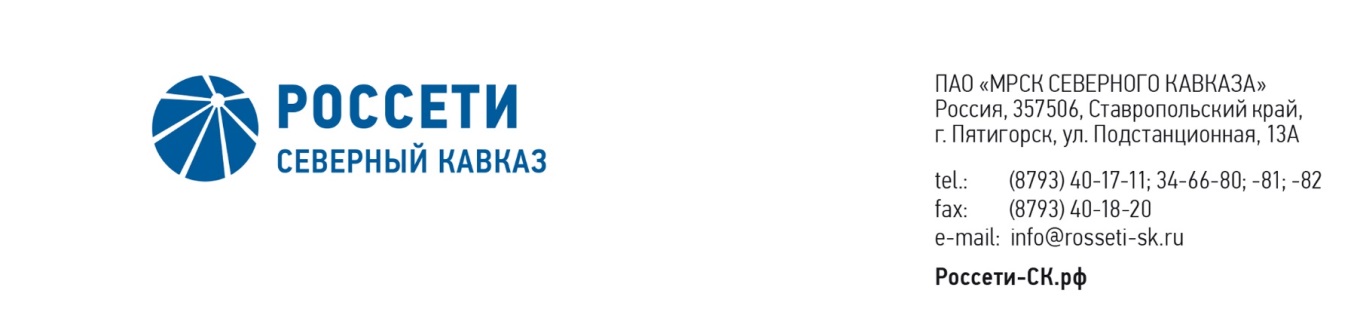 ПРОТОКОЛ №393заседания Совета директоров ПАО «МРСК Северного Кавказа»Место подведения итогов голосования: Ставропольский край,                               г. Пятигорск, пос. Энергетик,  ул. Подстанционная, д. 13а.Дата проведения: 30 сентября 2019 года.Форма проведения: опросным путем (заочное голосование).Дата подведения итогов голосования: 30 сентября 2019 года 23:00.Дата составления протокола: 01 октября 2019 года.Всего членов Совета директоров ПАО «МРСК Северного Кавказа» -                      11 человек.В заочном голосовании приняли участие (получены опросные листы) члены Совета директоров:Андропов Дмитрий МихайловичБобков Дмитрий АлексеевичГребцов Павел ВладимировичГурьянов Денис ЛьвовичДомнич Виталий АнатольевичИванов Виталий ВалерьевичКирюхин Сергей ВладимировичПерец Алексей ЮрьевичПятигор Александр МихайловичСасин Николай ИвановичСергеева Ольга АндреевнаКворум имеется.Повестка дня:Об утверждении сводного на принципах РСБУ и консолидированного на принципах МСФО бизнес-планов Группы ПАО «МРСК Северного Кавказа» на 2019 год и прогнозных показателей на 2020-2023 годы.О рассмотрении отчета об исполнении бизнес-плана Общества за 1 квартал 2019 года, включая отчет об исполнении сметы затрат на производство и реализацию продукции (услуг) за 1 квартал 2019 года.Об итогах выполнения инвестиционной программы Общества за 1 квартал 2019 года.Об определении позиции Общества по вопросам повестки дня заседания Совета директоров АО «Дагестанская сетевая компания».Об утверждении Плана (Программы) снижения потерь электрической энергии в электрических сетях ПАО «МРСК Северного Кавказа» на 2019-2023 годы.О рассмотрении отчета о расходовании средств на подготовку и проведение годового Общего собрания акционеров Общества.Об утверждении плана – графика мероприятий ПАО «МРСК Северного Кавказа» по снижению просроченной дебиторской задолженности за услуги по передаче электрической энергии и урегулированию разногласий, сложившихся на 01.07.2019.Об обеспечении страховой защиты Общества в 1 квартале 2019 года.О кредитной политике Общества за 2 квартал 2019 года.Об утверждении Регламента размещения временно свободных денежных средств ПАО «МРСК Северного Кавказа» в новой редакции.О развитии сотрудничества с предприятиями оборонно-промышленного комплекса Российской Федерации.О внесении изменений в Положение о материальном стимулировании Генерального директора Общества. Итоги голосования и решения, принятые по вопросам повестки дня:Вопрос №1: Об утверждении сводного на принципах РСБУ и консолидированного на принципах МСФО бизнес-планов Группы ПАО «МРСК Северного Кавказа» на 2019 год и прогнозных показателей на 2020-2023 годы.Решение:Утвердить сводный на принципах РСБУ и консолидированный на принципах МСФО бизнес-планы Группы ПАО «МРСК Северного Кавказа» на 2019 год и принять к сведению показатели на 2020-2023 годы согласно приложению № 1 к настоящему решению Совета директоров Общества.Голосовали «ЗА»: Андропов Д.М., Бобков Д.А., Гребцов П.В., Гурьянов Д.Л., Домнич В.А., Иванов В.В., Кирюхин С.В., Перец А.Ю., Пятигор А.М.,                  Сасин Н.И., Сергеева О.А.«ПРОТИВ»: нет «ВОЗДЕРЖАЛСЯ»: нетРешение принято единогласно.Вопрос №2: О рассмотрении отчета об исполнении бизнес-плана Общества за 1 квартал 2019 года, включая отчет об исполнении сметы затрат на производство и реализацию продукции (услуг) за 1 квартал 2019 года.Решение:1. Принять к сведению отчет об исполнении бизнес-плана Общества за 1 квартал 2019 года, включая отчет об исполнении сметы затрат на производство и реализацию продукции (услуг) за 1 квартал 2019 года согласно приложению № 2 к настоящему решению Совета директоров Общества.2. Отметить отклонения основных параметров бизнес-плана и сметы затрат на производство и реализацию продукции (услуг) по итогам 1 квартала 2019 года согласно приложению № 3 к настоящему решению Совета директоров Общества.3. Поручить Единоличному исполнительному органу Общества обеспечить исполнение показателей бизнес-плана по итогам 2019 года.4. Признать утратившим силу п. 2 решения Совета директоров Общества от 30.08.2013 (Протокол от 02.09.2013 № 141) по вопросу № 6 «О рассмотрении отчета Генерального директора Общества о ходе реализации Программы перспективного развития систем учета электроэнергии на розничном рынке электроэнергии филиалов Общества и управляемых Обществ за 1 квартал 2013 года».Голосовали «ЗА»: Андропов Д.М., Бобков Д.А., Гребцов П.В., Гурьянов Д.Л., Домнич В.А., Иванов В.В., Кирюхин С.В., Перец А.Ю., Пятигор А.М.,                  Сасин Н.И., Сергеева О.А.«ПРОТИВ»: нет «ВОЗДЕРЖАЛСЯ»: нетВопрос №3: Об итогах выполнения инвестиционной программы Общества за 1 квартал 2019 года.Решение:1. Принять к сведению отчет об итогах выполнения инвестиционной программы Общества за 1 квартал 2019 года согласно приложению № 4 к настоящему решению Совета директоров Общества.2. Отметить отклонения от плановых параметров инвестиционной программы Общества, утвержденной приказом Минэнерго России от 20.12.2018 № 24@ по итогам выполнения инвестиционной программы за 
1 квартал 2019 года согласно приложению № 5 к настоящему решению Совета директоров Общества.Голосовали «ЗА»: Андропов Д.М., Бобков Д.А., Гребцов П.В., Гурьянов Д.Л., Домнич В.А., Иванов В.В., Кирюхин С.В., Перец А.Ю., Пятигор А.М.,                  Сасин Н.И., Сергеева О.А.«ПРОТИВ»: нет «ВОЗДЕРЖАЛСЯ»: нетРешение принято единогласно.Вопрос №4: Об определении позиции Общества по вопросам повестки дня заседания Совета директоров АО «Дагестанская сетевая компания».Решение:Поручить представителям ПАО «МРСК Северного Кавказа» в Совете директоров АО «Дагестанская сетевая компания»: 1. По вопросу повестки дня заседания Совета директоров АО «Дагестанская сетевая компания» «О рассмотрении отчета об исполнении бизнес-плана Общества за 1 квартал 2019 года, включая отчет об исполнении сметы затрат на производство и реализацию продукции (услуг) за 1 квартал 2019 года» голосовать «ЗА» принятие следующего решения:1.1. Принять к сведению отчет об исполнении бизнес-плана Общества за 1 квартал 2019 года, включая отчет об исполнении сметы затрат на производство и реализацию продукции (услуг) за 1 квартал 2019 года, согласно приложению к настоящему решению Совета директоров.1.2. Отметить отклонения основных параметров бизнес-плана и сметы затрат на производство и реализацию продукции (услуг) за 1 квартал 2019 года согласно приложению к настоящему решению Совета директоров.1.3. Поручить Единоличному исполнительному органу Общества обеспечить исполнение показателей бизнес-плана по итогам 2019 года.2. По вопросу повестки дня заседания Совета директоров АО «Дагестанская сетевая компания» «Об утверждении Отчета о выполнении ключевых показателей эффективности (КПЭ) Единоличного исполнительного органа АО «Дагестанская сетевая компания» за 3 квартал 2017 года» голосовать «ЗА» принятие следующего решения:2.1. Утвердить Отчет о выполнении ключевых показателей эффективности (КПЭ) единоличного исполнительного органа АО «Дагестанская сетевая компания» за 3 квартал 2017 года согласно приложению к настоящему решению Совета директоров.2.2. На основании пункта 1.8 Методики расчета и оценки выполнения КПЭ, утвержденной решением Совета директоров Общества (протокол от 03.10.2017 № 61) в связи с ухудшением финансового состояния, признать КПЭ «Консолидированный чистый дол/EBITDA» не выполненным, премию в части данного КПЭ – не выплачивать.Голосовали «ЗА»: Андропов Д.М., Бобков Д.А., Гребцов П.В., Гурьянов Д.Л., Домнич В.А., Иванов В.В., Кирюхин С.В., Перец А.Ю., Пятигор А.М.,                  Сасин Н.И., Сергеева О.А.«ПРОТИВ»: нет «ВОЗДЕРЖАЛСЯ»: нетВопрос №5:  Об утверждении Плана (Программы) снижения потерь электрической энергии в электрических сетях ПАО «МРСК Северного Кавказа» на 2019-2023 годы.Решение:Утвердить План (Программу) снижения потерь электрической энергии в электрических сетях ПАО «МРСК Северного Кавказа» на 2019-2023 годы, согласно приложению № 6 к настоящему решению Совета директоров Общества.Голосовали «ЗА»: Андропов Д.М., Бобков Д.А., Гребцов П.В., Гурьянов Д.Л., Домнич В.А., Иванов В.В., Кирюхин С.В., Перец А.Ю., Пятигор А.М.,                  Сасин Н.И., Сергеева О.А.«ПРОТИВ»: нет «ВОЗДЕРЖАЛСЯ»: нетВопрос №6: О рассмотрении отчета о расходовании средств на подготовку и проведение годового Общего собрания акционеров Общества.Решение:Принять к сведению отчет Единоличного исполнительного органа Общества о расходовании средств на подготовку и проведение годового Общего собрания акционеров Общества согласно приложению № 7 к настоящему решению Совета директоров Общества.Голосовали «ЗА»: Андропов Д.М., Бобков Д.А., Гребцов П.В., Гурьянов Д.Л., Домнич В.А., Иванов В.В., Кирюхин С.В., Перец А.Ю., Пятигор А.М.,                  Сасин Н.И., Сергеева О.А.«ПРОТИВ»: нет «ВОЗДЕРЖАЛСЯ»: нетВопрос №7:  Об утверждении плана – графика мероприятий ПАО «МРСК Северного Кавказа» по снижению просроченной дебиторской задолженности за услуги по передаче электрической энергии и урегулированию разногласий, сложившихся на 01.07.2019.Решение: 1. Утвердить План-график мероприятий Общества по снижению просроченной дебиторской задолженности за услуги по передаче электрической энергии и урегулированию разногласий, сложившихся на 01.07.2019, согласно приложению № 8 к настоящему решению Совета директоров Общества.2. Принять к сведению отчет единоличного исполнительного органа Общества об исполнении Плана-графика мероприятий по снижению просроченной дебиторской задолженности за услуги по передаче электрической энергии и урегулированию разногласий, сложившихся на 01.04.2019, согласно приложению № 9 к настоящему решению Совета директоров Общества.3. Принять к сведению отчет о проведенной Обществом работе в отношении вновь образованной просроченной дебиторской задолженности за услуги по передаче электрической энергии во 2 квартале 2019 года согласно приложению № 10 к настоящему решению Совета директоров Общества.4. Принять к сведению отчет о выполнении поручения Совета директоров Общества (Протокол от 29.03.2019 № 376) в части обеспечения погашения в 1 полугодии 2019 года просроченной дебиторской задолженности ПАО «МРСК Северного Кавказа», сложившейся на 01.01.2019, согласно приложению № 11 к настоящему решению Совета директоров Общества.5. Принять к сведению отчет о выполнении поручения Совета директоров Общества (Протокол от 29.03.2019 № 376) в части обеспечения погашения в 1 полугодии 2019 года просроченной дебиторской задолженности АО «Дагестанская сетевая компания», сложившейся на 01.01.2019, согласно приложению № 12 к настоящему решению Совета директоров Общества.6. Отметить неисполнение по итогам 1 полугодия 2019 года утвержденных в отношении АО «Дагестанская сетевая компания» плановых показателей погашения просроченной дебиторской задолженности», сложившейся на 01.01.2019.Голосовали «ЗА»: Андропов Д.М., Бобков Д.А., Гребцов П.В., Гурьянов Д.Л., Домнич В.А., Иванов В.В., Кирюхин С.В., Перец А.Ю., Пятигор А.М.,                  Сасин Н.И., Сергеева О.А.«ПРОТИВ»: нет «ВОЗДЕРЖАЛСЯ»: нетВопрос №8: Об обеспечении страховой защиты Общества в 1 квартале 2019 года.Решение:1. Принять к сведению отчет Генерального директора ПАО «МРСК Северного Кавказа» об обеспечении страховой защиты Общества в 1 квартале 2019 года согласно приложению № 13 к настоящему решению Совета директоров Общества.2. Отметить нарушение требований Положения об обеспечении страховой защиты ПАО «МРСК Северного Кавказа», утвержденного Советом директоров Общества, в части отсутствия страхования строительно-монтажных работ по договорам подряда.3. Отметить позднее вынесение вопроса на рассмотрение Совета директоров Общества.4. Поручить Единоличному исполнительному органу Общества:4.1. Провести анализ причин отсутствия действующих договоров страхования строительно-монтажных рисков по договорам подряда                      ПАО «МРСК Северного Кавказа» в 1 квартале 2019 года.4.2. Исключить случаи нарушения требований Положения об обеспечении страховой защиты, утвержденного решением Совета директоров Общества.Голосовали «ЗА»: Андропов Д.М., Бобков Д.А., Гребцов П.В., Гурьянов Д.Л., Домнич В.А., Иванов В.В., Кирюхин С.В., Перец А.Ю., Пятигор А.М.,                  Сасин Н.И., Сергеева О.А.«ПРОТИВ»: нет «ВОЗДЕРЖАЛСЯ»: нетВопрос №9: О кредитной политике Общества за 2 квартал 2019 года.Решение:1. Принять к сведению отчет Генерального директора Общества о кредитной политике Общества за 2 квартал 2019 года согласно приложению № 14 к настоящему решению Совета директоров Общества.2. Отметить превышение значений максимально допустимого лимита по среднесрочной ликвидности, максимально допустимого лимита по покрытию долга и максимально допустимого лимита по покрытию обслуживания долга.3. Поручить Единоличному исполнительному органу Общества обеспечить выполнение требований Положения о кредитной политике, утвержденного Советом директоров ОбществаГолосовали «ЗА»: Андропов Д.М., Бобков Д.А., Гребцов П.В., Гурьянов Д.Л., Домнич В.А., Иванов В.В., Кирюхин С.В., Перец А.Ю., Пятигор А.М.,                  Сасин Н.И., Сергеева О.А.«ПРОТИВ»: нет «ВОЗДЕРЖАЛСЯ»: нетВОПРОС № 10: Об утверждении Регламента размещения временно свободных денежных средств ПАО «МРСК Северного Кавказа» в новой редакции.Решение:1. Утвердить Регламент размещения временно свободных денежных средств ПАО «МРСК Северного Кавказа» в новой редакции согласно приложению № 15 к настоящему решению Совета директоров Общества.2. Утвердить перечень кредитных организаций и установленные лимиты размещения временно свободных денежных средств для ПАО «МРСК Северного Кавказа» согласно приложению № 16 к настоящему решению Совета директоров Общества.3. Признать утратившим силу Регламент размещения временно свободных денежных средств ПАО «МРСК Северного Кавказа», утвержденный решением Совета директоров Общества от 
28.09.2018 (протокол от 01.10.2018 № 356).Голосовали «ЗА»: Андропов Д.М., Бобков Д.А., Гребцов П.В., Гурьянов Д.Л., Домнич В.А., Иванов В.В., Кирюхин С.В., Перец А.Ю., Пятигор А.М.,                  Сасин Н.И., Сергеева О.А.«ПРОТИВ»: нет «ВОЗДЕРЖАЛСЯ»: нетВОПРОС № 11: О развитии сотрудничества с предприятиями оборонно-промышленного комплекса Российской Федерации.Решение:В целях обеспечения устойчивости компании к валютным и санкционным рискам при реализации инвестиционных программ, а также выполнения поручений Президента Российской Федерации («Перечень поручений по реализации Послания Президента Федеральному Собранию», утв. Президентом РФ 05.12.2016 № Пр-2346) в рамках диверсификации продукции, выпускаемой организациями оборонно-промышленного комплекса Российской Федерации (далее – ОПК РФ), Единоличному исполнительному органу Общества обеспечить:Проведение анализа технологической зависимости Общества от оборудования, материалов, комплектующих, программного обеспечения и услуг импортного производства c формированием перечня критичных технологий импортного производства и прогнозной потребности на период до 2023 года.Проведение стресс-тестирования применяемых технических решений на объектах Общества, направленного на определение эффективности и устойчивости энергосистемы и ее отдельных узлов в условиях резкого изменения курса иностранной валюты и/или санкционных ограничений со стороны иностранных государств. Возникающие риски информационной безопасности отдельно исследовать с уполномоченными государственными службами. Отчет о результатах стресс-тестов представить на рассмотрение Совета директоров Общества.По итогам моделирования стресс-тестов подготовку предложений для формирования Программы развития альтернативных поставщиков продукции из числа предприятий ОПК РФ, направленной на создание/развитие существующих предприятий ОПК до требуемого уровня технологической зрелости и полного перехода на отечественные решения, программное обеспечение и микроэлектронику.Взаимодействие с организациями ОПК РФ по вопросам:- формирования перечня базовых технологий, применяемых на объектах электросетевого комплекса, производство которых может быть обеспечено предприятиями ОПК РФ;- использования гражданской продукции (работ, услуг), выпускаемой организациями ОПК РФ;Вынесение на рассмотрение Совета директоров Общества отчета по итогам выполнения пунктов 1-4 настоящего решения.Срок: в течение 1 месяца с момента принятия настоящего решения.Своевременное ежегодное информирование Совета директоров Общества об объемах заключаемых Обществом контрактов с организациями ОПК РФ на закупку гражданской продукции (работ, услуг), не относящейся к государственному оборонному заказу.Срок: ежегодно до 15 апреля года, следующего за отчетным.Голосовали «ЗА»: Андропов Д.М., Бобков Д.А., Гребцов П.В., Гурьянов Д.Л., Домнич В.А., Иванов В.В., Кирюхин С.В., Перец А.Ю., Пятигор А.М.,                  Сасин Н.И., Сергеева О.А.«ПРОТИВ»: нет «ВОЗДЕРЖАЛСЯ»: нетВОПРОС № 12: О внесении изменений в Положение о материальном стимулировании Генерального директора Общества.Решение:Внести изменения в Положение о материальном стимулировании Генерального директора Общества согласно приложению №17 к настоящему решению Совета директоров Общества.Определить дату вступления в силу изменений в положение, указанных в п.1 настоящего решения Совета директоров Общества - с 01.01.2019.Голосовали «ЗА»: Андропов Д.М., Бобков Д.А., Гребцов П.В., Гурьянов Д.Л., Домнич В.А., Иванов В.В., Кирюхин С.В., Перец А.Ю., Пятигор А.М.,                  Сасин Н.И., Сергеева О.А.«ПРОТИВ»: нет «ВОЗДЕРЖАЛСЯ»: нетПредседатель Совета директоров	                                              С.В. Кирюхин                                    Корпоративный секретарь                                                                      О.Б. ГайдейПАО «МРСК Северного Кавказа»Россия, 357506, Ставропольский край,г. Пятигорск, ул. Подстанционная, 13 Ател.: (8793) 40-17-11, 34-66-81, факс (8793) 40-18-20e-mail: mrsk-sk@mrsk-sk.ru, www.rossetisk.ruПриложение №1 -сводный на принципах РСБУ и консолидированный на принципах МСФО бизнес-планы Группы ПАО «МРСК Северного Кавказа» на 2019 год;Приложение №2 -отчет об исполнении бизнес-плана Общества за 1 квартал 2019 года, включая отчет об исполнении сметы затрат на производство и реализацию продукции (услуг) за 1 квартал 2019 года;Приложение №3 -отклонения основных параметров бизнес-плана и сметы затрат на производство и реализацию продукции (услуг) по итогам 1 квартала 2019 года;Приложение №4 -отчет об итогах выполнения инвестиционной программы Общества за 1 квартал 2019;Приложение № 5-отклонения от плановых параметров инвестиционной программы Общества, утвержденной приказом Минэнерго России от 20.12.2018 № 24@ по итогам выполнения инвестиционной программы за 1 квартал 2019 годаПриложение №6-план (Программа) снижения потерь электрической энергии в электрических сетях ПАО «МРСК Северного Кавказа» на 2019-2023 годы.Приложение №7 -отчет Единоличного исполнительного органа Общества о расходовании средств на подготовку и проведение годового Общего собрания акционеров Общества;Приложение №8 -план-график мероприятий Общества по снижению просроченной дебиторской задолженности за услуги по передаче электрической энергии и урегулированию разногласий, сложившихся на 01.07.2019;Приложение №9 -план-график мероприятий по снижению просроченной дебиторской задолженности за услуги по передаче электрической энергии и урегулированию разногласий, сложившихся на 01.04.2019;Приложение № 10-отчет о проведенной Обществом работе в отношении вновь образованной просроченной дебиторской задолженности за услуги по передаче электрической энергии во 2 квартале 2019;Приложение №11-отчет о выполнении поручения Совета директоров Общества (Протокол от 29.03.2019 № 376) в части обеспечения погашения в 1 полугодии 2019 года просроченной дебиторской задолженности ПАО «МРСК Северного Кавказа», сложившейся на 01.01.2019;Приложение №12 -отчет о выполнении поручения Совета директоров Общества (протокол от 29.03.2019 № 376) в части обеспечения погашения в 1 полугодии 2019 года просроченной дебиторской задолженности АО «Дагестанская сетевая компания», сложившейся на 01.01.2019;Приложение №13 -отчет Генерального директора ПАО «МРСК Северного Кавказа» об обеспечении страховой защиты Общества в 1 квартале 2019 года;Приложение № 14-отчет Генерального директора Общества о кредитной политике Общества за 2 квартал 2019 года;Приложение № 15-регламент размещения временно свободных денежных средств ПАО «МРСК Северного Кавказа» в новой редакции;Приложение №16-перечень кредитных организаций и установленные лимиты размещения временно свободных денежных средств для ПАО «МРСК Северного Кавказа»;Приложение №17-изменения в Положение о материальном стимулировании Генерального директора Общества;Приложение №18-опросные листы членов Совета директоров, принявших участие в голосовании.